FK 100Verpackungseinheit: 1 StückSortiment: D
Artikelnummer: 0152.0024Hersteller: MAICO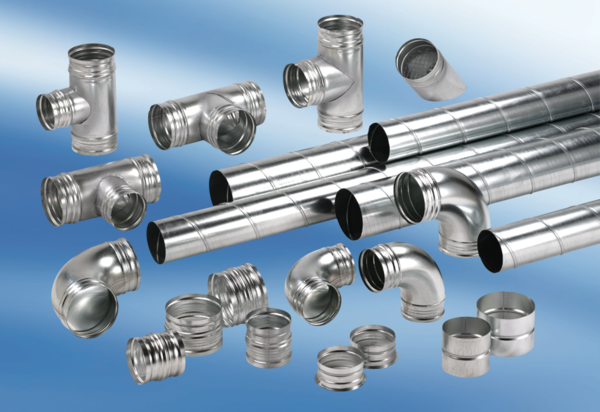 